Reflection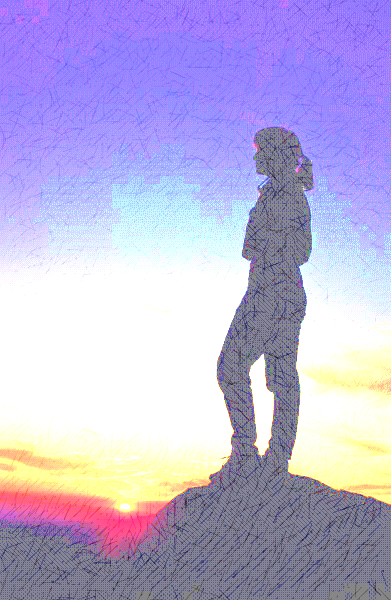 Danielle Peterman	Northern Michigan University over the course of my education has had a very positive impact on my life. Through all of the classes I have taken, I have walked away with knowledge and abilities that apply to my life at the moment. As for the class, Critical Issues in Health, I have gained valuable understanding of an issue that I closely identify with in everyday life. What I have done in creating my project for my issue, it promotes NMU’s mission and vision competencies.	It has challenged me to think independently and critically, further enhancing my skills. With this course I will have developed lifelong learning habits that I can apply in the outside world. After having researched both sides of the issue and relating to each side on a specific level, I have developed greater diversity. Completing this course, I will have the experience to become a productive member of society as I graduate and join a career focused around helping others in the health care field. 